Ministry and Training Agreement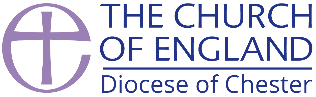 for Self-Supporting ClergyThe Ministry and Training Agreement (post-IME)When drawing up a ‘local’ Ministry & Training Agreement (MTA), clergy are reminded to read the ‘SSM Guidance Notes’ pertaining to Common Tenure and MTAs on the Diocesan website.It is important that MTAs reflect the SSMs Statement of Particulars (SOP).NB, this template is for use by SSMs who have completed the IME phase of training. A separate template for those undertaking IME is available from the IME Officer. All text in italics can be deleted.Employment / Other CommitmentsSkills and ExperienceTime commitment within the parishThe self-supporting minister’s time spent on parochial duties will include time for leading worship, taking occasional offices (including preparation and follow-up), meetings, reading, prayer and sermon preparation. Time spent within the parish must take account of special responsibilities and commitments outside the faith community, as well any at a Diocesan level. Time offHolidaysWhat holidays will be taken, and how will holiday dates be coordinated between the SSM and Incumbent / P-i-C?Meetings for supervisionThese meetings are for mutual support, personal review and growth, and theological reflection.Other meetingsAt what meetings (e.g., ministry team, Chapter, Synod)  will attendance be expected (subject to availability)?Special responsibilities within the parishOffice spaceWhat office space and/or administrative support will the SSM have?Clerical dressWhat is normal liturgical dress? What other expectations are there regarding dress code?ExpensesReference should be made to Parochial Expenses of the Clergy 2017 (available online) which gives guidance to clergy and Treasurers about the reimbursement of expenses. Ministerial formation and continuing ministerial developmentThe SSM should take responsibility for his/her own professional / ministerial development, and be supported by their Incumbent / P-i-C:NB, all clergy, whether stipendiary or self-supporting are required to attend Safeguarding training as and when requested by the Diocese, as well as be subject to enhanced DBS checks, as per Diocesan cycle / requirements.Ministerial supportWhat arrangements are in place in terms of professional support in terms of mentoring, coaching and spiritual direction?Other boxes can be added at this point  to capture any aspects not covered elsewhere in this templateInsuranceSSMs and their Incumbent should check arrangements re: insurance of the SSM whilst engaged in parochial activities. ConfidentialityParishioners should be made aware by the SSM and the Incumbent / P-i-C  that all matters disclosed to one another may be shared between them, for the purposes of pastoral oversight and ministerial provision, although professional / ministerial judgement will be used accordingly.In the case of any safeguarding matters, all disclosures will be dealt with in line with Diocesan guidelines and confidentially will NOT be maintained.Grievance proceduresThe SSM and the Incumbent / P-i-C agree that any misunderstandings and/or grievances they experience will be discussed in private, never in public, although it may be appropriate to invite Churchwardens to any meetings. The SSM should be free to contribute openly and with integrity to discussions within the parish but should also demonstrate loyalty to colleagues and church officers, as well as be afforded the same loyalty back.The SSM and Incumbent / P-i-C therefore agree to support each other publicly but maintain their individual viewpoints and contributions. If any issue cannot be resolved and is too fundamental for colleagues simply to agree to differ, then advice should be sought from the Bishop’s Officer for Self-Supporting Ordained Ministry in the first instance, or the relevant Rural Dean, before approaching the Archdeacon and/or Bishop.___________________________________________________________________Name of SSMEnter name here...In the Parish, the SSM is to be known asCurate, Assistant Priest, Associate minister etcName of Incumbent / P-i-CEnter name here...Contact details (preferred email and phone details for contact regarding parish matters)Home:		Mobile:	Email:		 Enter details of employment and how this can / could impact upon availability in the Parish. If not employed, there may well be other demands on your time, such as childcare or care commitments etc. Indicate also, any non-Parochial commitments in the Diocese, such as spiritual director, or community commitments, such as school governor etc.Enter in this box any specific skills that the Parish could utilise, such as funeral ministry, working with children etc. also indicate your experience as a whole, such as ordained for 12 years’... How many hours per week is the SSM offering to the parish?Refer to the SOPHow many Sundays per month will he/she be leading worship?This needs not be a ‘hard and fast’ rule, but more a generalisation, such as ‘at least...’ or ‘at most…’How many times per month will he/she be preaching, including homilies and other addresses?This needs not be a ‘hard and fast’ rule, but more a generalisation, such as ‘at least...’ or ‘at most…’Approximately how many funerals, weddings and baptisms will the SSM be doing through the year?This needs not be a ‘hard and fast’ rule, but more a generalisation, such as ‘at least...’ or ‘at most…’What are the expectations regarding the daily offices?Work commitments may prohibit saying the Offices with other clergy within the ParishWhen will the SSM and Incumbent / P-i-C pray together?Indicate when, where, frequency etcWhat is the day off?Or even days...Refer to the Guidance Notes. It is important that holidays are taken by SSMs, in addition to however many Sundays per year may be given as ‘time off’. It is unhelpful for SSMs to be limited to only six Sundays per year off, especially if they are in fulltime employmentHow often will they take place?Suggest at least four times per year?Where will they take place?Indicate where and when...What will the “rules” of meeting be?These may include standing itemsBe realistic in terms of time commitment. These meetings ‘count’ towards the ‘hours per week’ allocation / agreementWill the SSM have any particular responsibilities within the parish? If so, what are they?Such as pastoral ministry, children’s work etcWill the SSM have opportunity for pioneering ministry? If so, how?State how, and what format this will take if necessaryThis can include support towards the purchase of consumables etc.Within the Parish generally, when undertaking ministry (e.g., clerical collar), and for services – cassock, stole, chasuble etc.How will the SSM claim expenses? How frequently and to whom?Also, will a claim for be used?What can the SSM claim for?The SSM should never be out of pocket for ministryWhat time is to be allocated to learning events, ministerial formation and study?This should be included in the hours per week offered to the ParishWhat plans are there for making a retreat and attending conferences?Additionally, can / will the parish pay anything towards the cost of these?How can the Parish support and facilitate this? Additionally, if MSE, how can the Parish support you in this sphere?Enter insurance details in this boxSigned and dated:Enter nameDateSigned and dated:Enter nameDateAgreed date for reviewing this agreementGenerally, annually...